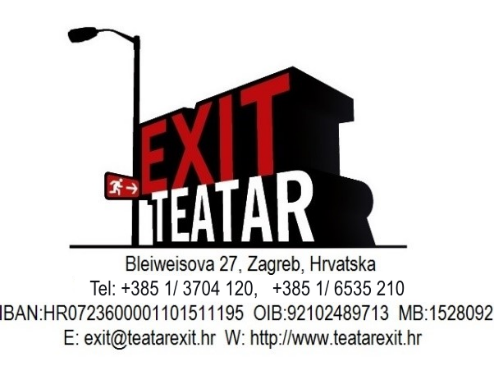 PROSINAC 2020.:12.12. sub. u 20h      JA, TATA!          Tekst: Bjarni Haukur Thorsson		          Režija: Boris Kovačević	           Igra: Rakan Rushaidat 13.12. ned. u 20h     CABARET – KONCERT ZA ŽLICE I GITARU                                      Mentori: Rade Šerbedžija i Lenka Udovički		           Igraju: Nikola Nedić i Mario Jovev16.12. sri. u 20h        KAKO MISLIŠ MENE NEMA?!                                     Režija: Ivica Boban                                        Igraju: Filip Juričić i Amar Bukvić      17.12. čet. u 20h       DVOJE	          Tekst: Jim Cartwright                                             Režija: Matko Raguž         Igraju: Bojana Gregorić Vejzović i Dražen Čuček           Saksofon: Jakša Jordes18.12. pet. u 20h      GospOUdinNOUbadi          Tekst i režija: Saša Anočić          Igraju: Karlo Bernik, Domagoj Ivanković, Jasmin Novljaković, Saša Anočić19.12. sub. u 20h      FEŠTA		           Autorski projekt (tekst i režija) Josipe Anković i Josipa Ledine		           Igraju: Josipa Anković i Josip Ledina   20.12. ned. u 20h      FEŠTA                                     Autorski projekt (tekst i režija) Josipe Anković i Josipa Ledine		           Igraju: Josipa Anković i Josip Ledina   